PLÁN VÝCHOVY A PÉČEVydaný v souladu s § 10 odst. 2 zákona č. 247/2014 Sb., zákon o poskytování péče o dítě v dětské skupině a o změně souvisejících zákonůÚdaje o zařízeníProvozovatel:			Rozumbradi, dětská skupina, z.s.IČO: 				11887109sídlem: 			Dolní Marklovice 285, 735 72 Petrovice u Karvinéprovozovna:			Přemyslovců 1191, 738 01 Frýdek Místektel. č. vedení:			778 704 714tel.č. školka:			e-mail: 			frydekmistek@elanek.czZahájení provozu: 		1. 1. 2023Typ zařízení:  celodenní péče o děti s pravidelným provozemKapacita: 12 dětíProvozní doba:   7:00 - 17:00 hodPodmínky poskytování služby péče o dítě: provozovatel poskytuje službu s částečnou úhradou nákladůPodmínky poskytování služby péče o dítě: provozovatel poskytuje službu s částečnou úhradou nákladů. Ceník uveden v příloze smlouvy, na nástěnce v dětské skupině a na webových stránkách.Typ zařízení: celodenní péče o děti s pravidelným provozem v pracovní dny pondělí až pátekPodklad pro sestavení plánu výchovy a péče vychází ze zákona č. 247/2014 Sb., Zákon o poskytování služby péče o dítě v dětské skupině.Službou péče o dítě v dětské skupině se pro účely tohoto zákona rozumí nevýdělečná činnost spočívající v pravidelné péči o dítě od 6 měsíců věku do zahájení povinné školní docházky, která je poskytována mimo domácnost dítěte ve skupině dětí a která je zaměřena na zajištění potřeb dítěte, jeho výchovu a rozvoj schopností, kulturních, hygienických a sociálních návyků dítěte.ObsahVýchodiska a principy výchovy a péčeŠkolky a jesle Elánek mají koncepci s reálnou vizí, posláním, hodnotami, postojem k výchově a péči, podmínkami a metodami práce s dětmi. Pracovníci se jimi řídí a naplňují je.Hlavním mottem Elánku je: „aby s námi děti objevovaly svět!“Poslání: Vytváříme co nejpřirozenější přechod mezi rodinou a státním školstvím České republiky. Nabízíme rodinné prostředí, individuální přístup, milé tety, které se s dětmi učí sebeobsluhu a vytváří bohatý program na všeobecný rozvoj dětí a poskytují jim prostor pro aktivní seberealizaci s důrazem na jejich psychické a fyzické zdraví.Vize: Elánek děti všestranně rozvíjí. Respektují se týdenní témata, která pak děti provází v každé oblasti rozumové, tělesné, ekologické a estetické výchovy, jako je například hudba, sport, výtvarná výchova, cizí jazyky, výlety, zajištěný doprovodný program, rozvoj fantazie, pozornosti, socializace, verbálních schopností, sebeobsluhy atd.Hodnoty: Elánek staví na hodnotách: tolerance, respektu, soudržnosti, bezpečí, důvěře, trpělivosti, zodpovědnosti a porozumění.Postoj k výchově a péči: Elánek se řídí principy lidskosti, individuálního přístupu a zdravého selského rozumu s inspirací napříč výchovnými směry ve vztahu ke konkrétním dětem a situacím.Metody práce s dětmi: Mezi metody se řadí především učení hrou, učení nápodobou, podpora pohybových dovedností, podpora rozvoje poznávacích procesů, her a cvičení podporující přirozený rozvoj řeči u dětí a principy vycházející z Rámcového vzdělávacího programu vydaného MŠMT.Nadstavbová nabídka zájmových aktivitElánek nabízí aktivity k podpoře dalšího rozvoje dětí, a to na základě jejich věku a schopností.
Aktivity v Elánku:Aktivity v Elánku se týkají programu nad rámec běžného školkového dne, tedy výlety, kulturní aktivity, kreativní tvoření, výchovně dramatické hrátky, společné návštěvy apod. Jako příklady lze uvést:Každoročně pořádaný výlet 24 hodin s Elánkem, kde jsme jeli k hájence, plnili úkoly, opékali špekáčky, užili si odpolední spánek venku na lehátkách pod stromy, postavili skřítkům domeček a k večeru se vrátili do školky na večeři, letní kino a spinkání ve školce.Dětský den, na který pravidelně chodí přes 600 lidí, máme skákací hrad, malování na obličej, dětskou diskotéku, zmrzlinu zdarma a dalších 12 stanovišť plných úkolů a her, které děti musely splnit.Narozeniny Elánka, kde máme například pronajatý parník, ve kterém jsme jezdili po přehradě, tancovali a zpívali, rozkrojili dort a hráli hryFarma a jízda na koníchKukuřičné bludiště, které je největší v České republiceNávštěva muzea a výstav, například do Letohrádu Mitrovských na Pat a Mat, Malý princ, Panenky nebo BetlémyDopravní hřiště, na kterém se učíme poznávat značky, semafory a řádit na odrážedlechCanisterapie s milou labradorkouAutorské čtení pohádky Pyjamo party, maškarní ples, spartakiádu i táborákPravidelně za námi jezdí divadlo i mobilní planetáriumVýlety vlakem – například navštívit rytířeVýlet do ZOOPro rodiče a děti pořádáme lampionový průvod, vánoční tvoření, mikulášskou besídku, velikonoční tvoření a oslavu dne matek i otcůNechybí ani letní a zimní focení ... a pro utužení zdraví návštěvy solných jeskyní.Kroužky v Elánku:V rámci odpoledního programu nabízíme rodičům další rozvoj jejich dětí, jako například zájmový kroužek Logopedie, Angličtiny, Šikulů, Muzikohrátek, Cvičení, Tancování apod.Projekty v Elánku:Mezi vlastní základní projekty v Elánku patří: Projekt Kniha – vydáváme vlastní knihu, pexeso, či omalovánky a podporujeme návštěvy knihoven a autorských čtení na zvýšení zájmu dětí o četbuProjekt Podpora zdraví dětí – zahrnuje vyváženou stravu, pitný režim, dostatek pohybu, čerstvého vzduchu, podpůrných aktivit a vzděláníProjekt Bezpečně s Elánkem – neustálá kontrola provozu z hlediska BOZP a PO, edukace dětí a pečujících osob, vyzvedávání dětí, zabezpečení prostor, GDPRDále se zapojujeme do dalších externích projektů jako je: Svět nekončí za vrátky, cvičíme se zvířátky – projekt Sokol na pohybový rozvoj dětíFíha dýha – cílem je seznámit děti s přírodninou zvanou dýha, využít ji v rámci tvoření a zvyšovat jejich povědomí o kvalitě přírodních materiálů.Dům pro Julii – podpora sbírky na výstavbu a provoz dětského hospice v BrněKoukají na nás správně – preventivní vyšetření zrakuProjekt dentální prevence – návštěvy zubních lékařů, kteří s dětmi nacvičují správné techniky čištění zoubků a dásníJežíškova vnoučata – podpora mezigeneračního sbližováníKrabice od bot – vánoční dárky pro potřebné dětiProjekt Koblížek – projekt městské policie o bezpečném pohybu v dopravě a provozuA další…Vztah s veřejnostíElánek dbá na vztahy s veřejností. Má zpracovanou jednotnou vizualitu, která obsahuje:logo Elánkamaskota ve formě postavičky Elánka, který nás provádí nejen na všech billboardech, letáčcích, dokumentech a dalších materiálech, ale i celým dnem ve formě maňáskatrička s Elánkem, které využívají tety na všech společných akcíchknihu s Elánkemvlastní pexeso, omalovánky a další materiályodznáčky s Elánkem, pastelky, nafukovací balonkyvymyšlené vlastní písničky a básničky s Elánkem, které zároveň podporují každodenní aktivity, jako například uklízení, spinkání, před jídlem, hygiena apod.S veřejností komunikujeme především prostřednictvím:webových stránekfacebookových stránek a instagramupublikujeme rozhovory a články v městských zpravodajíchposkytujeme rozhovory do televizerozhovory a spoty do rádiíkaždá budova, kde školku provozujeme má vnější označení s logem Elánkuvizuální reklamu nese i osobní automobilvyužíváme letáčky a vizitkydorozumíváme se emailovou, telefonickou a osobní komunikacia řada dalšíchTýdenní plányElánek má vypracovaný přehledný a srozumitelný plán výchovy a péče, a to v podobě tematických rámců na časové období.Cílem těchto plánu je koncepční práce pečujících osob na rozvoji schopností a dovedností dětí a informovanost rodičů o programech a činnosti, kterou Elánek dětem nabízí.Elánek se řídí ročním tematickým plánem, rozděleným do měsíčních témat, které jsou podpořeny externími aktivitami, výlety a návštěvami. Pečující osoby dále tvoří týdenní plány, které jsou uveřejněny na webových stránkách Elánku a na nástěnce v daném provozu a popisují konkrétní aktivity, které v rámci týdne s dětmi proberou. Minimálně jeden týden v měsíci je shodný s tématem dle ročního plánu pro daný měsíc. Ostatní záleží na aktuální situaci a potřebě dětí, atraktivitě daného tématu, na vzniklé situaci (sněhová pokrývka), či na potřebě se danému tématu více věnovat. Tematické celky se tak mohou podle podmínek zkrátit či prodloužit.Program vždy nabízí pestrou nabídku zaměřenou na komplexní rozvoj dětí. Charakter aktivit reflektuje roční období, kalendářní rok i místní kulturní a přírodní možnosti. Týdenní plán popisuje:Stanovené cíleOčekávané výstupyKonkrétní činnosti Jiné požadavkyNezbytná je každodenní příprava pečujících osob, stálý personál, vynikající materiálové a personální zázemí a přesná informovanost o složení dětí na provozu z hlediska počtu, věku a dovedností. Denní program:7:00-8:30  příchod dětí, přivítání, volná hra, klidové činnosti, nácvik hygienických návyků8:30-9:00  ranní rozcvička, zpívání, tancování, básničky, výtvarné práce, kruh „co je nového“ a co budeme dnes dělat, rituály9:00-9:30  dopolední svačina, hygiena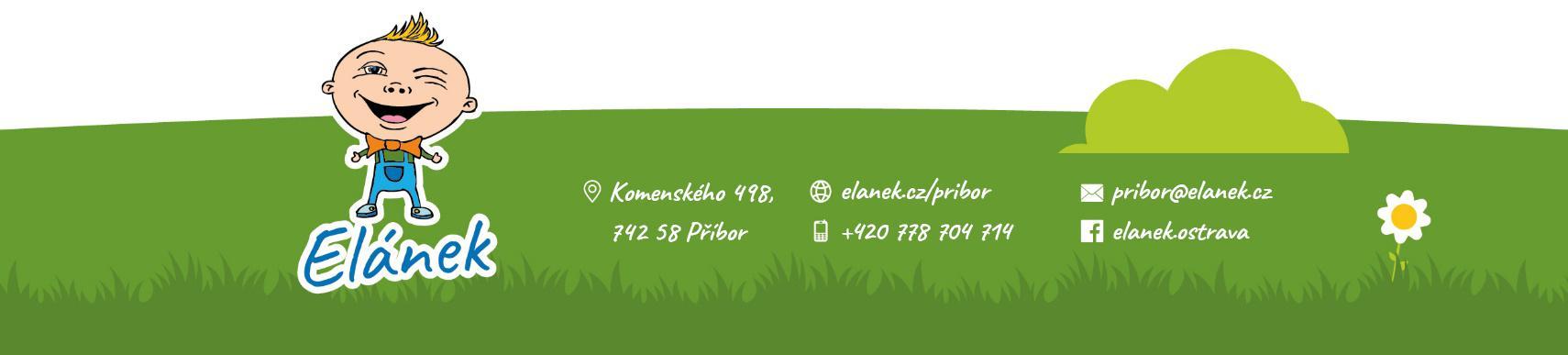 9:30-10:00 řízená aktivita, vzdělávací činnosti, didaktické hry, anglický jazyk, práce ve skupinách i individuálně10:00-11:30 procházka, pobyt na čerstvém vzduchu, poznávání přírody, tematický program dle měsíce, rozvoj tělesných schopností a dovedností11:30-12:30 oběd, hygiena12:30-14:30 polední klid, čtení pohádek, klidová činnost u stolečku, aktivity dle týdenního plánu14:30-15:00 odpolední svačina, hygiena15:30- 17:00 tvoření a modelování, hra se slovy, skládání kostek, koordinace těla, obratnost, zájmové aktivity, kroužky, odchod domůDenní aktivity jsou rozděleny na řízené aktivity, spontánní aktivity a rituály:ŘÍZENÉ AKTIVITYPohybové: rozvoj hrubé motoriky, obratnosti, koordinace pohybů, zvyšování obranyschopnosti dítěte, fyzické kondice, relaxační funkceVýtvarné a rukodělné: rozvoj jemné motoriky, fantazie, kreativity, představivosti, estetického cítění, zrakového i prostorového vnímání, manuální zručnosti, vztahu k vlastnoručně vyrobeným věcem a hodnotámHudební: rozvoj sluchového vnímání, rytmu, paměti, práce s dechem, rozvoj slovní zásoby a relaxační funkceDramatické: rozvoj vyjadřovacích schopností, neverbální komunikace, ventilace emocí, překonání studuLiterární: rozvoj sluchového vnímání, rozvoj slovní zásoby, schopnosti vyjadřování, koncentrace pozornosti, porozumění čtenému, rozvoj fantazieTematicky edukačně-didaktické: dle tématu (roční období, příroda, rodina, nebezpečné situace atd.Řízená hra: rozvoj spolupráce, vztah k pravidlůmKomunitní: dodržování pravidel a rituálů, společná péče o prostředí DS, rozvoj sounáležitosti, ohleduplnosti a identitySPONTÁNNÍ AKTIVITYVolná hra, kdy si dítě samo volí, co chce dělat. Rozvíjí samostatnost, fantazii a spontaneitu. Pomáhá dítěti zpracovávat jeho zážitky a emoce, učí zabavit se samo, učení nápodobou, rozvíjí se komunikační schopnosti, kooperace a spolupráce s vrstevníky. Děti získávají zručnost, zkouší, hledají, přemýšlí, improvizují. Při spontánních aktivitách se nejvíce projevuje úroveň vývoje dítěte.RITUÁLYV Elánku máme několik rituálů, například básničky a písničky k různým činnostem, ranní uvítací kruh, rituály u jídla, čtení pohádek před poledním odpočinkem atd.Tyto opěrné body pomáhají dítěti vnímat i časovou rovinu dne.PravidlaV Elánku používáme několik pravidel, které děti učíme ve formě básniček ke konkrétním aktivitám a jsou vyvěšeny v prostorách školky ke každodennímu mentorování. Např:SRDÍČKOVÉ PRAVIDLOVe třídě se máme rádi a jsme velcí kamarádi. Hračky si vždy půjčujeme, se všemi se zasmějeme.ŠNEČKOVÉ PRAVIDLOPozor děti na úraz, ve třídě je hodně nás, proto nožky neběhají, pomalu zde chodívají.TALÍŘKOVÉ PRAVIDLOKe stolu si sedneme, už se ani nehneme. Záda pěkně narovnáme, na kolínka ruce dáme a počkáme chviličku, na dobrou polívčičku.HRAČKOVÉ PRAVIDLOKdyž si hračky roztahám, na místo je vždycky dám. Hračky se pak usmívají, když pořádek kolem mají.PUSINKOVÉ PRAVIDLOPár kouzelných slovíček, vždy při sobě nosím, nashledanou, dobrý den, děkuji a prosím. Pusinka by se zlobila, kdyby škaredě mluvila, raději se usmívá a jen hezky povídá.ODPOČINKOVÉ PRAVIDLOKdyž na postýlce ležíme, společně se ztišíme. Spánek je tu pro naše zdravíčko, veselou mysl a šikovné tělíčko.KAPIČKOVÉ PRAVIDLOVoda a mýdlo jsou kamarádi, umyjí nám ruce rádi. Vodou ale neplýtváme, pouštíme jen tehdy, když máme.Přijímací proces do ElánkuPřihlášky do Elánku lze posílat během celého roku. Stejně tak nástup dětí je průběžně (doporučujeme vždy od začátku měsíce vzhledem k tarifní docházce).Konkrétní den nástupu vždy záleží na volné kapacitě vybraného provozu, tedy někde je možné vše vyřídit během jednoho týdne, někde se čeká několik měsíců.POSTUPOdešlete přihlášku s vyplněním veškerých povinných údajů, která je pouze elektronická a dostupná na www.elanek.czOdpovíme Vám na uvedený email, kde Vám potvrdíme, jaká je aktuální volná kapacita Vámi vybrané pobočky a pošleme veškeré dokumenty, jako je Smlouva, Všeobecné obchodní podmínky, Plán výchovy a péče, Provozní řád, Ceník a další přílohyJe třeba, abyste nám písemně do emailu potvrdili, že se Smlouvou a dalšími dokumenty souhlasíteNásledně domluvíme osobní schůzku na provozu, nebo v kanceláři, kde se rádi setkáme s Vámi a Vaším dítětem osobně, provedeme a zodpovíme případné dotazyPřihláška se stává závaznou až v době podpisu Smlouvy a zaplacení rezervačního poplatku. V té chvíle Vám garantujeme místo v Elánku od domluveného termínu a s předem danou četností docházkyNastoupit můžete až ve chvíli, kdy budou fyzicky dodány veškeré podklady z Vaší strany, tzn. zaplacená docházka, od lékaře potvrzený zdravotní dotazník a potvrzení s vazbou rodiče na trh práce.V den, kdy poprvé přijdete do Elánku, tak se Vás ujmou vychovatelky, ukážou Vám boxík v šatně, který bude přidělen pouze Vám. Při vyzvednutí dítěte Vás budou informovat o tom, jak první školkový den probíhal. Je možné využít i telefonní číslo přímo daného provozu, ale prosím berte v úvahu, že vychovatelky se starají především o děti a nemohou být stále na telefonu. Samy Vám zavolají ve chvíli, kdy se tak předem domluvíte, nebo když dítě bude mít konkrétní problém (adaptace, úraz, vyzvednutí dítěte apod.)ZA JAKÝCH PODMÍNEK MŮŽE BÝT DÍTĚ PŘIJATOVěk dětíVěk dítěte minimálně 12 měsíců BydlištěNezáleží na místě bydlištěOčkováníDítě musí splňovat veškerá očkování dle očkovacího plánuVazba rodiče na trh práceJe potřeba doložit dokumenty od jednoho z rodičů, že má vazbu na trh práce (tedy buď zaměstnanec, nebo OSVČ, nebo vedený na ÚP, nebo student).PořadíV případě, že je více zájemců, tak o pořadí rozhoduje i aktivní spolupráce s rodiči. Pokud se nám uvolní kapacita, tak jako první nabízíme volná místa dětem, které k nám již dochází, na zvýšení frekvence jejich stávající docházky.Pokud stále máme volná místa, tak emailem oslovujeme zájemce o tarifní docházku, kteří vyplnili přihlášku a zvolili pravidelnou docházku na 1-5 dnů v týdnu.V poslední řadě oslovujeme děti, s modelem „Individuál,“ kdy však negarantujeme volné místo předem. SchopnostiDěti v době přijetí nemusí splňovat žádné konkrétní požadavky, tedy přijímáme i děti, které nechodí, či mají plenky, nemají nastavenou základní sebeobsluhu, nebo používají odlišný mateřský jazyk. Vším je s elánem provedeme.Speciální potřebyNejsme však uzpůsobeny pro děti se speciálními potřebami a takové děti nemohou být přijaty, nebo je s nimi následně docházka ukončena (v zájmu jejich bezpečnosti a bezpečnosti ostatních dětí, potřeby individuálního přístupu, vývoje, limitů a našich prostorových, materiálních a personálních možnostech). Děti se speciálními potřebami jsou i takové děti, kde průběh dne a péče o ně se znatelně odlišuje od péče o ostatní děti ve skupině. Vždy je vyhodnoceno individuálně.RozhodnutíKonečné rozhodnutí o přijetí či nepřijetí dítěte do Elánku má v gesci ředitelka Elánku.ADAPTAČNÍ PROCESRodičům doporučujeme prostudovat dokumenty: Co první den do školky a 10 rad pro nástup do školky. Pokud si rodiče není jistý, může zvolit pouze „Individuál,“ kde však místa předem negarantujeme. Každé dítě vyžaduje jiný přístup, na což jsou naše vychovatelky připravené. Průměrně je potřeba asi 14 dní na adaptaci, kratší doba je spíše ke škodě dětí a jejich budoucího sociálního začleňování do kolektivního zařízení.Důrazně doporučujeme, aby dítě ve školce bylo minimálně na 1 blok, tedy od rána až do oběda, protože děti nemají ponětí o časových údajích, tedy není možné jim říct, že „za hodinu“ si rodič přijde – jsou z toho ještě více zmatení. Velmi se nám osvědčuje pracovat s termíny, jako „po obědě si maminka přijde,“ nebo „po spinkání“ apod.Na provozu je telefonní číslo, kde je možné se spojit s vychovatelkami i během dne.Každý nástup je důkladně komunikován s vychovatelkami a pokud se naskytne jakákoliv nezvyklá situace v rámci adaptace, tak samozřejmě i s vedením školky, kde se snažíme společně zvolit nejvhodnější možný přístup k dítěti a usnadnit mu tak tento první velký krok do společnosti.Genderový a environmentální aspektOblast genderového a environmentálního aspektu patří k novým trendům v oblasti rozvoje dovedností a schopností dětí. Cílem přístupu je vést děti k toleranci a respektu.Genderově citlivý přístup zahrnuje: prostor k přirozené volbě her, hraček i pomůcek a dodržování citlivého přístupu k genderové problematice. Elánek dodržuje základní pravidla ohleduplného chování k přírodě a udržitelného života. Cílem je vést děti ke vztahu k přírodě a pomáhat jim pochopit principy zdravého životního stylu.Mezi aktivity využívané v Elánku patří například:Třídění odpadu a recyklacePoužívání přírodninPrevence plýtvání vodouPodávání pestré stravyVlastní zahrádka (pokud to prostor provozu umožňuje)Návštěva farmy, botanické zahrady, zoologické zahrady apod.Projekt KnihaV roce 2019 Elánek poprvé vydal svou knihu 😊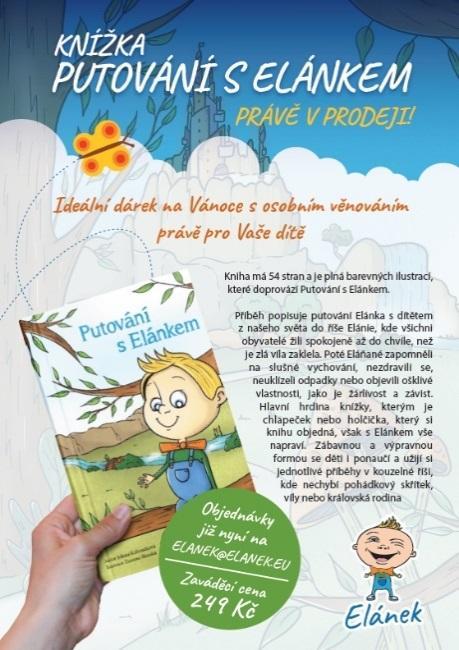 Kniha má 54 stran a je plná barevných ilustrací, které doprovází Putování s Elánkem.Příběh popisuje putování Elánka s dítětem z našeho světa do říši Elánie, kde všichni obyvatelé žili spokojeně až do chvíle, než je zlá víla zaklela. Poté Eláňané zapomněli na slušné vychování, nezdravili se, neuklízeli odpadky nebo objevili ošklivé vlastnosti, jako je žárlivost a závist. Hlavní hrdina knížky, kterým je chlapeček nebo holčička, který si knihu objedná, však s Elánkem vše napraví. Zábavnou a výpravnou formou se děti i ponaučí a užijí si jednotlivé příběhy v kouzelné říši, kde nechybí pohádkový skřítek, víly nebo královská rodina.Elánek má i vlastní omalovánky doplněné interaktivní částí na rozvoj grafomotoriky a fantazie – které dává dětem při odchodu ze školky, jako upomínkový předmět, s osobním věnováním pečujících osob.Elánek vydává i vlastní pexeso, kde se hledají dvojice obrázků, které vytvářely samy děti. Toto pexeso je věnováno dětem na jejich narozeniny a neustále se vyrábí nová vydání, tedy je možné ztížit obtížnost přidáním další sady nových obrázků a zvýšení celkového počtu kartiček.V rámci probuzení lásky ke knihám pořádá Elánek i autorská čtení, návštěvy knihoven a nechybí celá řada knih a leporel, které jsou dostupná na provozech Elánku během celého dne a ke skupinovému čtení před odpoledním klidem.Projekt Podpora zdraví dětíV Elánku realizujeme projekt na „Podporu zdraví dětí“, který zahrnuje vyváženou stravu, pitný režim, dostatek pohybu, čerstvého vzduchu, podpůrných aktivit a vzdělání. A to konkrétně:POHYBRozcvička – V rámci ranního kruhu (30 min) děti každé ráno protahují a rozcvičují partie celého těla tak, aby byly připraveny na všechny pohybové aktivity, které je ve školce v průběhu dne čekají.Procházky – Každý den tráví děti dobu od 10-11:30 hod na čerstvém vzduchu na procházkách buď v okolí naší školky, na zahradách, hřištích, v přírodě nebo na předem plánovaných výletech. Projekt – Elánek je zapojen do pohybového projektu, „Svět nekončí za vrátky – Cvičíme se zvířátky”, jehož záměrem je pohyb jako každodenní potřeba dětí a prevence dětské obezity. Děti provádí cviky každý den podle Manuálu se zvířátky, která je motivují. Akce – Každý měsíc je pro děti zajištěna zážitková akce většího charakteru jakou je např. návštěva lanového centra,,Lanáček”, kde děti zábavnou formou rozvíjejí své pohybové a motorické schopnosti. A jednou ročně také celodenní výlet s přespáním,,24 hod s Elánkem”, kdy děti putují přírodou (lesy, louky, pole) po předem přichystané stezce a odpočívají v hájence na čerstvém vzduchu pod širým nebem.Zájmové kroužky – V intervalu 1x týdně nabízí dětem Elánek možnost účasti v odpoledních zájmových kroužcích, kterými jsou třeba Jóga pro nejmenší nebo Lidové a scénické tanečky. Edukace pečujících osob – Pečující osoby jsou průběžně vzdělávány a absolvují kurzy s fyzioterapeuty a dětskými lékaři, zaměřené na přirozený fyzický rozvoj dětí.STRAVAStravování – Každý den je dětem dovážena čerstvá strava, u které je dbáno na pestrost a výživové hodnoty. S ohledem na dietetické nároky všech dětí je strava poskytována také v upravených verzích – bez laktózy či lepku. Seznam alergenů je samozřejmou součástí.Vitamíny – Každý den je podáváno ovoce nebo zelenina bohaté na vitamíny a vlákninu.Pitný režim – Dětem jsou v průběhu celého dne doplňovány lahvičky na pití a Pečující osoby dbají na dodržování režimu. Nabídka nápojů zahrnuje ovocné džusy, vodu, neslazené čaje a mléčné nápoje plné vápníku a železa.Oslavy, mimořádné akce – Při akcích (např. Mikuláš) děti dostávají “zdravé” nadílky ve formě cereálních oplatků a ovoce.EDUKACEHygienické návyky – Několikrát denně děti provádí základní hygienu (mytí rukou, obličeje, obsluha toalety, čištění zubů, česání vlasů), ke které jsou motivovány zábavnými říkadly.Dentální prevence – Pravidelně se zúčastňujeme projektu zvaného "Dental Prevention", který si klade za cíl zvýšit vzdělanost dětí v oblasti ústní hygieny. Výukové programy vedou zubní lékařky.Prevence úrazů – S cílem udržení zdraví souvisí také předcházení nemocem a úrazům. O tom bývají v pravidelnosti min. 1-krát/půlrok poučovány děti zábavnou formou prostřednictvím projektů jako jsou ,,První pomoc není věda” nebo ,,Cestou s vestou”.UTUŽOVÁNÍ ZDRAVÍ, PREVENCESolné jeskyně – Vždy na jaře a na podzim děti navštěvují solné jeskyně, kde si hrají v soli s hračkami a při tom inhalují, posilují imunitu nebo dokonce zahání respirační potíže. Větrání – Dostatek čerstvého vzduchu dostáváme do prostor místností školky pravidelným větráním.Léčivé aroma – Do školek jsou pravidelně dodávány certifikované aroma látky nejvyšší kvality od společnosti Aromaterapie Karel Hádek posilující imunitu dětí. Směsi éterických olejů bývají kapkami nanášeny na aromatácky a ponechány k postupnému uvolňování. Dezinfekce hraček – Minimálně 2-krát/rok probíhá ve školkách generální dezinfekce všech hraček, didaktických pomůcek a knih tak, aby bylo zabráněno k přenosu všech případných bakterií. Častěji dle aktuálních potřeb.Informace – O nutnosti zvýšené pozornosti u dětí (např. při rozšířených epidemiích) bývají rodiče informováni prostřednictvím informativních vývěsek s cílem včasných odhalení nemocí a zabránění šíření nemocí.KONTROLYFyzioterapeut – Školku 1-krát/rok navštěvuje fyzioterapeut, který provádí kontroly správného držení těla a klenby nohou, aby podal návrhy na případné nápravy. Měření zraku – V rámci projektu "Koukají na nás správně?", který má za cíl odhalit u dětí předškolního věku možné oční vady, podstupují děti 1-krát/rok nebo dle individuální domluvy screeningové vyšetření zraku. Projekt Bezpečně s ElánkemBezpečnost dětí je v Elánku hlavní priorita.Kontroly KHS, BOZP a POVšechny prostory školek Elánek jsou vhodné pro děti od 1 roku do zahájení povinné školní docházky. Na každém provozu je prováděna kontrola Krajské hygienické stanice ještě před samotným spuštěním provozu, kde KHS k vydání souhlasného stanoviska konstatuje, že:
„provedla šetření na místě samém a konstatuje, že předmětné prostory a místnosti jsou uzpůsobeny tak, aby nedošlo k ohrožení zdraví nebo života a splňují požadavky na stravování, prostory a provoz.“Každý provoz navíc podléhá pravidelné roční kontrole technika BOZP a PO (bezpečnost a ochrana zdraví při práci a požární ochrana). Má zpracovány veškeré dokumenty, obsahující například: Požární kniha, Tabulka pro vyhodnocení rizik pro výběr a použití ochranných prostředků, Směrnice pro organizaci a řízení na úseku požární ochrany, Začlenění provozovaných činností, Místní provozně bezpečnostní pokyn pro práci a pracovní postupy při svařování, Směrnice pro provádění a organizaci BOZP, Záznam o vstupním školení BOZP a PO, Směrnice pro poskytování osobních ochranných pomůcek, Směrnice pro poskytování osobních ochranných pomůcek, Směrnice pro evidenci a registraci pracovních úrazů, Kniha pracovních úrazů, Směrnice BOZP v DS, Kniha úrazů dětí, Analýza rizik zaměstnanců v objektu, Analýza rizik dětí ve školce, Hodnocení rizik, Vstup do areálu, práce za tepla, chemické prostředky a léky, Požární směrnice, Požární evakuační plán…ProstoryProstory všech provozů jsou 2x ročně kontrolovány v rámci projektu Bezpečně s Elánkem, kde je předem daný soupis kontrolovaných věcí z hlediska uživatelské bezpečnosti dětí, jako například bezpečné uložení hraček, kontrola stavu vybavení (nic rozbitého), zabezpečené rohy a ostrá místa, ochrana zásuvek, žádné volně položené věci, které by mohly svým pádem způsobit zranění dětí (například zataháním za šňůru magnetofonu položeného na vyvýšeném místě), úklidové prostředky mimo dosah dětí... Výstupem je protokol, s případnými nedostatky a po nápravě přidělený Odznak Bezpečně s Elánkem s datem kontroly daného provozu.Školení pečujících osobPravidelně probíhá i školení pečujících osob a vedoucích pracovníků v oblasti BOZP a PO (bezpečnost a ochrana zdraví při práci a požární ochrana), GDPR (ochrana osobních údajů), HACCP (systém kritických bodů v rámci výdeje stravy), Užívání elektrických spotřebičů, Lékárnička a První pomoc.Edukace dětíV rámci ročního plánu zpracováváme i témata týkající se bezpečnosti dětí, které jsou doprovázeny celoškolkovými akcemi, jako například: Návštěvy dopravních hřišť, Zábavné divadýlko První pomoc není věda, Návštěva hasičského záchranného sboru, Návštěva Městské policie, Program na prevenci šikany apod.V rámci denních programů neustále dětem opakujeme zásady bezpečnosti při pohybu v interiéru i exteriéru.Bezpečnost při procházkáchV rámci dopoledních aktivit chodíme mimo prostory školky. Děti mají na sobě vždy reflexní vestičky a chodí po dvojicích, kde se drží za ruce, anebo za látkového hada. Na začátku i na konci jde jedna pečující osoba, v případě vyššího počtu dětí je personál ještě posílen. Vyzvedávání dětíDěti z Elánka mohou vyzvednout jen osoby uvedené ve Smlouvě, nebo doplněné zákonným zástupcem, a to písemnou formou s podpisem nebo kontaktním emailem uvedeným ve Smlouvě. K těmto osobám je třeba mít následující údaje: Jméno, příjmení, datum narození a adresu. Pečující osoby mají právo zkontrolovat průkaz totožnosti u osob, které děti vyzvedávají. Zabezpečení školkyKaždý provoz má zabezpečení, aby do prostor nemohli vstupovat cizí osoby bez povolení, nebo aby děti nemohly samostatně opustit prostory (jako konkrétní opatření například: videokamery, otevírání dveří pomocí videotelefonu, zástrčky na dveřích, zavírání brány po příchodu všech dětí apod.). Komplikace způsobují pouze panikové kliky, které z požárního hlediska musí otevřít dveře ve směru úniku i po případném zamčení dveří, tedy je třeba neustálá kontrola pečujících osob.GDPRV Elánku máme zpracované veškeré podklady pro GDPR v rámci práce s ochranou osobních údajů, které vedení školky i pečující osoby striktně dodržují.Roční plán aktivitRoční plán aktivitRoční plán aktivitRoční plán aktivitRoční plán aktivitRoční plán aktivitMěsícTémaAktivitaZaměřeníJaroBřezenZDRAVÍ1. Solné jeskyně Relax, podpora zdraví, náprava respiračních potíží, relax, jemná motorikaJaroBřezenZDRAVÍ/2. Dental Prevention Vzdělání v oblasti péče o zuby, důležitost ústní hygieny formou ukázek, filmuJaroBřezenZDRAVÍ/3. Koukají na nás správně? Projekt zaměřený na včasné odhalení vývojových očních vad u dětíJaroBřezenZDRAVÍ/4. Společnost pro výživuEdukační program Zdravá abeceda - složení stravy, podpora zdravého životního stylu, prevence dětské obezityJaroBřezenZDRAVÍ/5. Návštěva fyzioterapeutaKontrola správného držení těla a klenby nohy v rámci projektu Svět nekončí za vrátky - Cvičíme se zvířátky, podání doporučení, průběžné zhodnocování stavuJaroBřezenZDRAVÍ/6. Hygiena, čistotaKladení důrazu na vštěpování základních hygienických návyků formou motivačních říkanek a soutěží (např. zahazování kreslených bacilů)JaroDubenEKOLOGIE1. Centrum Lipka Terénní programy, rozvoj environmentálního cítění, uvědomění si rozmanitosti přírodyJaroDubenEKOLOGIE/2. SAKO - vzdělávací EKO centrum Definování pojmu odpad, rozdělení, správný způsob nakládání JaroDubenEKOLOGIE/3. ZETOR gallery Chápání základních souvislostí, rozvoj znalosti problematiky recyklace a tříděníJaroDubenEKOLOGIE/4. Otevřená zahrada Venkovní výukové hřiště zaměřené na 4 přírodní živly, interaktivní stanovištěJaroDubenAKCE PRO DĚTI A  RODIČEVelikonoční tvořeníVelikonoční dílničky, setkání rodičů a dětí na provozech, odpolední programJaroKvětenROSTLINY1. Botanická zahrada Návštěva skleníků a venkovních expozic rostlin, rozšíření znalostí o flóřeJaroKvětenROSTLINY/2. Arboretum MU BrnoVolný pohyb v prostoru arboreta, rozpoznávání nejrůznějších druhů rostlinJaroKvětenROSTLINY/3. Biskupský dvůr Stálá expozice zaměřena na botaniku a zoologii, rozvoj vztahu k přírodě, získání nových vědomostí, lektorované prohlídky doplněné písničkami a hádankamIJaroKvětenROSTLINY/4. SEV HlídkaTématické edukativní programy o flóře (např. Jak si král Kaštánek zasloužil princeznu Duběnku/Podzimní barvičky skřítka Javorníčka)LétoČervenDĚTSKÝ DEN/1. Dětské dnyÚčast na Dětském dni pořádaném MČ aj.LétoČervenDĚTSKÝ DEN/2. Hřiště Mraveniště Volná zábava, relax, pohybová činnostLétoČervenDĚTSKÝ DEN/3. ŠaškárnaAtrakce pro děti, pohybové aktivity, volná zábavaLétoČervenDĚTSKÝ DEN/4. Zábavný park BRuNOAtrakce pro děti, pohybové aktivity, volná zábavaLétoČervenDĚTSKÝ DEN/5. Zábavný park EldorádoAtrakce pro děti, pohybové aktivity, volná zábavaLétoČervenAKCE PRO DĚTI A RODIČEDětský den s Elánkem (rugby hřiště, prostory školky, park u přehrady)Pohádkově zaměřená stanoviště s aktivitami procvičující různé oblasti - jemná/hrubá motorika, pozornost, znalost, výtvarné vnímání, rytmizace. Volná zábava - doprovodný program: skákací hrad, facepainting, balónkový klaun, tanec.LétoČervenecBEZPEČNOST1. Dopravní hřiště RiviéraProjekt Koblížek - získání znalostí o bezpečném pohybu na pozemních komunikacíchLétoČervenecBEZPEČNOST/2. Hasičský záchranný sbor Dráček Hasík - edukativní program: výchova dětí v oblasti požární ochrany a prevence, návštěva služebny a prohlídka služebních automobilůLétoČervenecBEZPEČNOST/3. FiliánekTématicky zaměřené vzdělávací programy, např.: Cestou s vestou (prevence dětských úrazů)LétoČervenecBEZPEČNOST/4. První pomoc není vědaProjekt zaměřený na získání znalostí o úrazech a nemocech, způsobech ošetřování a léčby, prevenciLétoČervenecBEZPEČNOST/5. Prevence šikanyProjekt zaměřený na rozpoznání a potírání šikany mezi dětmiLétoSrpenPOHYB1.  Kukuřičné bludiště Orientace v prostoru, prohloubení vztahu k ekologii, týmová spolupráce, řešení úkolůLétoSrpenPOHYB/2. Písečné centrum Volná hra v písku - rozvoj motoriky, koordinace těla, tvořivosti, relaxaceLétoSrpenPOHYB/3. Lanové centrum Venkovní lanové hřiště s atrakcemi, pohybové činnosti, relaxLétoSrpenPOHYB/4. Hmatová stezka Bez bot Správné držení těla a rovnováhy. Postřednictvím receptorů pocítění země - objevení "nového světa"LétoSrpenPOHYB/5. Cvičíme se zvířátky Projekt zaměřený na pravidelný pohyb a správné držení pohybového aparátuLétoSrpenPOHYB/6. The little gym Pohybové aktivity určené k harmonickému a všestrannému rozvoji dětí - s instruktoryLétoSrpenPOHYB/7. Jungle park Lanové centrum s překážkami, rozvoj hrubé motoriky, orientace, koordinaceLétoSrpen SPECIÁLNÍ AKCE PRO DĚTI24 hodin s ElánkemDěti stráví ve školce 24 hodin, jedeme na výlet, plníme úkoly, stavíme skřítkům v lese domečky, opékáme špekáčky, hrajeme na kytaru, máme letní kino, spinkáme ve školce a užijeme si spoustu zábavyPodzimZáříVĚDA, TECHNIKA1. VIDA Science centrumZískání znalostí ze světa vědyPodzimZáříVĚDA, TECHNIKA/2. Technické muzeumStálá expozice zaměřená na vývoj vědy, techniky a výrobní průmyslPodzimZáříVĚDA, TECHNIKA/3. AnthroposStálá expozice zaměřená na vývoj a evoluci člověkaPodzimZáříVĚDA, TECHNIKA/4. Parková dráhaŽelezniční modely v super velkých velikostech s osobní obsluhouPodzimŘíjenDIVADLO1. Divadlo Zdeňka Ševčíka - maňásciDle repertoáru, veselé písně a pohádkové příběhy s poučným koncemPodzimŘíjenDIVADLO/2. Medouškovo divadélko - loutkyDle repertoáru, veselé písně a pohádkové příběhy s poučným koncemPodzimŘíjenDIVADLO/3. Divadlo ALDENTE - herciDle repertoáru, veselé písně a pohádkové příběhy s poučným koncemPodzimŘíjenAKCE PRO DĚTI A RODIČEHalloween, Lampionový průvodDle konkrétní pobočky zvolený odpolední program pro rodiče a dětiPodzimListopadŽIVOČICHOVÉ1. BystrouškaPřírodovědné výukové programy - Světem zvířat/Lesní království. Přoblížení života zvířat, rozvoj vtahu k příroděPodzimListopadŽIVOČICHOVÉ/2. CanisterapieOdbourání strachu ze psů, bezpečné chování v přítomnosti psa, relax, pochopení psí komunikacePodzimListopadŽIVOČICHOVÉ/3. Koně pro dětiSvezení na koni, výukové programy zaměřené na péči o koně a domácí dobytekPodzimListopadŽIVOČICHOVÉ/4. Obora Holedná Procházka v přírodě, volný výběh zvířat a jejich krmení, rozvoj vztahu k přírodě, naučná stezkaPodzimListopadŽIVOČICHOVÉ/5. Zoologická zahrada Expozice různých druhů zvířat, rozšíření vědomostí, budování vztahu k přírodě, tématické výukové programyPodzimListopadŽIVOČICHOVÉ/6. Uspávání broučkůUspávání broučků v přírodě, rozloučení se s teplým počasím, příprava na zimuZimaProsinecTRADICE1. MikulášNávštěva Mikuláše, čerta a anděla, rozdávání zdravých nadílekZimaProsinecTRADICE/2. VánoceTradiční rozbalování dárků v podobě hraček, didaktických pomůcek nebo knihZimaProsinecTRADICE/3. Sounáležitost s rodinouVánoční besídky - hudební a pohybová představení, výtvarné tvoření, provádění tradičně českých zvyklostíZimaProsinecTRADICE/4. Ježíškova vnoučata, Krabice od bot aj.Rozvoj solidárního cítění, empatie - zapojování do dobročinných projektůZimaProsinecAKCE PRO DĚTI A RODIČEVánoční dílničkyDle konkrétní pobočky zvolený odpolední program pro rodiče a dětiZimaLedenLITERATURA1. Milan Kynčl - autorské čtení knihRozvoj fantazie a vztahu k literatuřeZimaLedenLITERATURA/2. Jiří Kolbaba - Cesta kolem světaPředstavení fotografií z cest po celém světě, rozšíření znalostí ZimaLedenLITERATURA/3. Moravská zemská knihovna (aj.)Exkurze po knihovně, pochopení systému fungování, nahlédnutí do všech žánrůZimaÚnorUMĚNÍ (hudeb. / výtvar.)1. FilharmoniePosilnění hudební paměti, rozvoj rytmu, citu pro hudbu, seznámení s hudebními nástrojiZimaÚnorUMĚNÍ (hudeb. / výtvar.)/2. Bubnování do školek DenbayaZážitkový hudební program s cílem zajistit rozvoj rytmu pomocí bubnování, prostor pro uvolnění a rozvoj temperamentu osobnostiZimaÚnorUMĚNÍ (hudeb. / výtvar.)/3. FAIT Gallery / LESVýtvarné edukační programy vycházející z požadavků RVPZimaÚnorUMĚNÍ (hudeb. / výtvar.)/4. Ateliér StudánkaVernisáže obrazů a malovaných objektů pro nejmenší, vlastní prožitek z obrazu, rozvoj tvůrčího potenciáluZimaÚnorUMĚNÍ (hudeb. / výtvar.)/5. Moravská galerie v BrněHravé dílny, objevování a tvorba vztahu ke galerijnímu prostředíZimaÚnorUMĚNÍ (hudeb. / výtvar.)/6. Letohrádek MitrovskýchRozšiřování kulturního obzoru pomocí aktuálních výstav